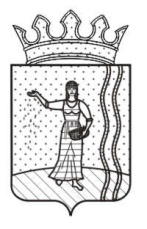 ПОСТАНОВЛЕНИЕАДМИНИСТРАЦИИ  ОКТЯБРЬСКОГО МУНИЦИПАЛЬНОГО РАЙОНАПЕРМСКОГО КРАЯ 03.07.2013                                                                                                       № 476    О внесении изменений в пункт 2 постановления Администрации Октябрьского муниципального района Пермского края от 17.12.2012 г. № 144«Об утверждении административногорегламента предоставления муниципальной услуги «Организация помощи в трудовом и бытовом устройстве несовершеннолетних, освобожденных из учреждений уголовно-исполнительной системы либо вернувшихся из специальных учебно-воспитательных учреждений»Руководствуясь ст. 24 Устава Октябрьского муниципального района Пермского края, ПОСТАНОВЛЯЮ:      1. Пункт 2 постановления Администрации Октябрьского муниципального района Пермского края от 17 декабря 2012 г. № 144  «Об утверждении административного регламента предоставления муниципальной услуги «Организация помощи в трудовом и бытовом устройстве несовершеннолетних, освобожденных из учреждений уголовно-исполнительной системы либо вернувшихся из специальных учебно-воспитательных учреждений» изложить  в следующей редакции:«2. Настоящее постановление вступает в силу со дня опубликования на официальном сайте  Октябрьского муниципального района.».      2. Настоящее постановление вступает в силу со дня опубликования на официальном сайте Октябрьского муниципального района и распространяется на правоотношения, возникшие с 17 декабря 2012 года.Первый заместитель главы  Октябрьскогомуниципального района Пермского края                                            Ф.А.Поповцев